Part A:  Critical Response InformationKeep a copy of this section in your Fire Safety Plan boxEmergency Contact InformationThe information contained in this document is for general use only. The user is encouraged to make necessary hazard assessments and include additions to the document. Strathcona County assumes no responsibility for errors or omissions in the content.Personal information is being collected under the authority of section 33(c) of the Freedom of Information and Protection of Privacy Act and will be used to manage and administer Strathcona County’s Fire Inspection Program. If you have questions about the collection, use and disclosure of your personal information, contact Administrative Assistant, Fire Prevention, Emergency Services Strathcona County at 780-449-9651.Site Plan Building Floor PlanBuilding/Business InformationBuildingUtilitiesFire Alarm System         Monitored?    Yes    No Sprinkler System    Yes    No Other Extinguisher Systems    Yes    No Type (pre-action, sprinkler, inergen, dry chemical)	Area/location/protectingRoof Access    Yes    No Standpipe System    Yes    No Fire Department Connection    Yes    No Fire Pump    Yes    No Fixed Extinguishing System for Commercial Cooking    Yes    No    N/A Emergency Power    Yes    No Elevators    Yes    No Occupants Who May Require Assistance During an EvacuationDangerous GoodsAre there Dangerous Goods on site?    Yes    No Part B:  Emergency Procedures for Occupants************************Please post your
Fire Safety Plan in a visible and accessible location.You may also display the following Emergency Procedure and Fire Safety informational posters for your staff.************************EMERGENCY INFORMATIONYOUR FIRE WARDENS ARE:YOUR MUSTER POINTS ARE:CONTROL OF FIRE HAZARDSDispose of all smoking materials appropriately.Avoid unsafe cooking practices: deep fat frying, excess heat, unattended stoves, etc.Keep doors in fire separations closed at all times.Keep exits and the access to exits clear of any obstructions or snow/ice at all times.Never leave anything that may burn or cause a trip hazard in the halls, corridors and/or stairways.Always clean out clothes dryer lint collector before and after use.Do not use unsafe electrical appliances or overloaded outlets; do not use extension cords for permanent wiring.Do not permit combustible materials to accumulate in quantities or locations that would create a fire hazard.Promptly remove all combustible waste from areas where other waste is placed for disposal, if possible.Keep access roadways, fire routes and Fire Department Connections clear at all times.EMERGENCY PROCEDURESOCCUPANTS SHOULD KNOW:How to notify other occupants of an emergency.Where exits are located.To call 9-1-1 immediately when you need emergency assistance.The correct address of the building or precise geographical location of the facility.To notify the building owner/property management if special assistance if required in the event of an emergency.The fire alarm signals and the procedures established to implement safe evacuation.To read and follow the manufacturer’s smoke alarm and/or CO detector instructions, available from building owner/property management.The supervisory staff in your building. To report any fire hazard to supervisory staff, or __________________ at _________________.EMERGENCY PROCEDURESBuilding Address:__________________________________Call 9-1-1 from a safe location.Be prepared to supply the civic address, building/unit number and other relevant information.Upon Discovery of Fire:Remain calm.Sound the Fire Alarm.Leave fire area immediately, closing all doors behind you.  Do not use the elevator.Follow the Fire Warden/Supervisors’ instructions. Proceed to your designated muster point and report to the designated Fire Warden/Supervisor.  Wait the arrival of the fire response crew.Ensure you are familiar with the location of all fire alarm pull stations and any posted signage for the emergency procedures.EMERGENCY PROCEDURESWhen to Fight a FireDo not put yourself in any danger attempting to extinguish the fire. You should fight a fire with a fire extinguisher only when: Everyone has left or is leaving the building.The Fire Department has been called.The fire is small and confined to the immediate area where it started.You can fight the fire with your back to a safe escape route.Your extinguisher is rated for the type of fire you are fighting and is in good working order.You are confident that you can operate it effectively.If a fire cannot be extinguished or smoke presents a danger, leave the fire area immediately.Close the door to confine and contain the fire.Never re-hang extinguishers after use. Ensure they are properly recharged by a qualified technician, or replace the extinguisher. EMERGENCY PROCEDURESOperation of Portable Fire ExtinguishersEnsure that 9-1-1 has been called prior to any attempt to extinguish the fire.Remember PASSP - Pull the safety pinA - Aim the nozzleS - Squeeze the trigger handleS - Sweep from side to side EMERGENCY PROCEDURESTesting Doors for Heat, Fire or SmokeBefore opening any door:Test the door for heat using the back of your hand.  Look for smoke around the edges of the door.If the door is hot or smoke is observed, leave the door closed and unlocked.Use an alternate exit to evacuate the area.  If the door is not hot, brace yourself against the door, opening slightly.  If you feel a hot draft or air pressure, close the door immediately.If there is no hot draft or air pressure, proceed to the nearest exit to evacuate the building.  If no exit is available, SHELTER IN PLACE:Return to a safe location and close the door, leaving it unlocked.Call 9-1-1 and inform them of your location.Seal off all openings which may admit smoke (i.e. door edges, vents, etc.).If smoke enters, stay low.  Do not open any windows.Wait for the Fire Department and listen for instructions.  Business name:Building/site address: Building/site address: Date of this update:Date of this update:After Hours ContactsBusiness DescriptionNumber of people on site (during business hours)Number of people on site (during business hours)Number of people on site (during business hours)Total area of building(s)00 sqftLockbox?    Yes    No     Location(s)Lockbox?    Yes    No     Location(s)Heating TypeNatural Gas   Electric    Other:Main heating fuel shut-off locationMain heating fuel shut-off locationMain heating fuel shut-off locationMain heating fuel shut-off locationMain electrical shut-off locationMain electrical shut-off locationMain electrical shut-off locationMain water shut-off locationMain water shut-off locationMain panel location(s)Annunciator panel location(s)Annunciator panel location(s)Annunciator panel location(s)Fire alarm monitoring company nameFire alarm monitoring company nameFire alarm monitoring company nameFire alarm monitoring company name24-hour phone number 24-hour phone number Type: Wet    Dry     OtherConnected to fire alarm system?   Yes    No Connected to fire alarm system?   Yes    No Location of Sprinkler Control Room/Shut Off ValvesLocation of Sprinkler Control Room/Shut Off ValvesLocation of Sprinkler Control Room/Shut Off ValvesLocation(s) Location of Shut Off/Isolation ValvesLocationsDescriptionLocation(s)Type (i.e. wet or dry chemical, CO2)Location of pull station for kitchen suppression system Location of pull station for kitchen suppression system Fuel Source  Natural Gas    Electric   Other (specify)Fuel Source  Natural Gas    Electric   Other (specify)Fuel Source  Natural Gas    Electric   Other (specify)Type    Battery    GeneratorType    Battery    GeneratorType    Battery    GeneratorGenerator Fuel Type   Diesel     Natural Gas Generator Fuel Type   Diesel     Natural Gas Generator locationFuel supply locationTransfer switch locationTransfer switch locationEquipment powered by generator (specify)Equipment powered by generator (specify)Equipment powered by generator (specify)Equipment powered by generator (specify)Number of ElevatorsElevator location(s)Elevator location(s)Elevator maintenance companyElevator maintenance companyElevator maintenance companyElevator maintenance company24-hour contact number24-hour contact numberNameLocationType of Assistance RequiredLocation of Safety Data Sheet(s)Dangerous Good(s)QuantityClassificationLocationWarden nameFloor/Bldg/Area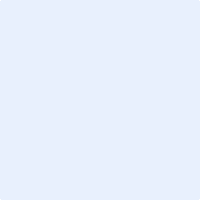 